 ПЛАН РАДА НАСТАВНИКА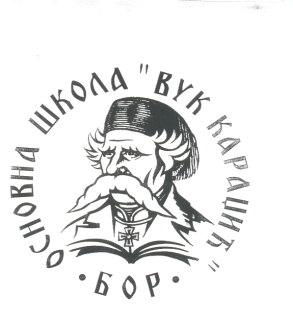 ЗА ОСТАЛЕ ОБЛИКЕ ОБРАЗОВНО – ВАСПИТНОГ РАДА(ДОПУНСКА НАСТАВА, ДОДАТНИ РАД, СЛОБОДНЕ НАСТАВНЕ АКТИВНОСТИ, ВАННАСТАВНЕ АКТИВНОСТИ)Разред и одељење: ______Наставни предмет: ______________________Назив облика образовно-васпитног рада:________________Планирани годишњи број часова:____________________Предметни наставник:______________________Месец Садржај рада (активности)Бр. часоваНапомена 